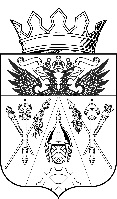 СОБРАНИЕ ДЕПУТАТОВ ЩЕПКИНСКОГО СЕЛЬСКОГО ПОСЕЛЕНИЯРЕШЕНИЕ«О внесении изменений в Решение Собрания депутатов от 18 января 2019 года № 112 «Об утверждении Прогнозного плана приватизации муниципального имущества Щепкинского сельского поселения на 2019 год»Принято                                                                               « 15» марта 2019 годаСобранием депутатовВ целях эффективного использования муниципального имущества муниципального образования «Щепкинское сельское поселение», в соответствии с Федеральным законом от 21 декабря 2001 года №178-ФЗ «О приватизации государственного и муниципального имущества», Федеральным законом от 06.10.2003 №131-ФЗ «Об общих принципах организации местного самоуправления в Российской Федерации», Уставом муниципального образования «Щепкинское сельское поселение»,-Собрание депутатов Щепкинского сельского поселения РЕШИЛО:1. Внести изменения в Решение Собрания депутатов Щепкинского сельского поселения от 18 января 2019 года № 112 « Об утверждении Прогнозного плана приватизации муниципального имущества Щепкинского сельского поселения на 2019 год» (далее – Решение), дополнив Приложение к Решению строками 10-25, согласно приложению.3.  Настоящее Решение вступает в силу со дня его официального опубликования.4.  Опубликовать Решение в информационном бюллетене «Аксайские ведомости». 5. Контроль за выполнением настоящего решения возложить на председателя постоянной комиссии по экономической политике, бюджету, финансам, налогам, муниципальной собственности Хараян Н.Н.Председатель Собрания депутатов - глава Щепкинского сельского поселения                                      Ю.И. Черноусов «15» марта 2019 года№115Приложение                                                         к решению Собрания депутатов                                                              Щепкинского сельского поселения «О внесении изменений в Решение                                                                Собрания депутатов от 18 января 2019 № 112 «Об утверждении Прогнозного плана приватизации муниципального имущества Щепкинского сельского поселения на 2019 год»от «15»  марта 2019 года № 115Дополнения к Прогнозному плану приватизации муниципального имущества Щепкинского сельского поселения на 2019 год№ п\пНаименование объектаАдрес, местоположение объектаПлощадь/протяженность объектаПериод приватизации10Сооружение (сети электроснабжения)Ростовская обл., Аксайский р-он, п. Верхнетемерницкий, ул. Обсерваторная1207 м3-4 квартал 2019 года11Сооружение (сети электроснабжения)Ростовская обл., Аксайский р-он, п. Верхнетемерницкий, ул. Осевая1232 м3-4 квартал 2019 года12Сооружение (сети электроснабжения)Ростовская обл., Аксайский р-он, п. Верхнетемерницкий, ул. Кюри280 м3-4 квартал 2019 года13Сооружение (сети электроснабжения)Ростовская обл., Аксайский р-он, п. Верхнетемерницкий, пер. Зенитный140 м3-4 квартал 2019 года14Сооружение (сети электроснабжения)Ростовская обл., Аксайский р-он, п. Верхнетемерницкий, ул. Бесселя732 м3-4 квартал 2019 года15Сооружение (сети электроснабжения)Ростовская обл., Аксайский р-он, п. Верхнетемерницкий, бул. Млечного Пути697 м3-4 квартал 2019 года16Сооружение (сети электроснабжения)Ростовская обл., Аксайский р-он, п. Верхнетемерницкий, пер. Лазерный66 м3-4 квартал 2019 года17Сооружение (сети электроснабжения)Ростовская обл., Аксайский р-он, п. Верхнетемерницкий, ул. Коперника926 м3-4 квартал 2019 года18Сооружение (сети электроснабжения)Ростовская обл., Аксайский р-он, п. Верхнетемерницкий, бул. Межзвездный  568 м3-4 квартал 2019 года19Сооружение (сети электроснабжения)Ростовская обл., Аксайский р-он, п. Верхнетемерницкий,пер. Андромеды1179 м3-4 квартал 2019 года20Сооружение (сети электроснабжения)Ростовская обл., Аксайский р-он, п. Верхнетемерницкий,ул. Экваторная175 м3-4 квартал 2019 года21Сооружение (сети электроснабжения)Ростовская обл., Аксайский р-он, п. Верхнетемерницкий, ул. Невесомости337 м3-4 квартал 2019 года22Сооружение (сети электроснабжения)Ростовская обл., Аксайский р-он, п. Верхнетемерницкий, ул. Кеплера1251 м3-4 квартал 2019 года23Сооружение (сети электроснабжения)Ростовская обл., Аксайский р-он, п. Верхнетемерницкий, ул. Лапласа357 м3-4 квартал 2019 года24 Сооружение (сети электроснабжения)Ростовская обл., Аксайский р-он, п. Верхнетемерницкий, пер. Созвездия639 м3-4 квартал 2019 года25Сооружение (сети электроснабжения)Ростовская обл., Аксайский р-он, п. Верхнетемерницкий, ул. Ориона740 м3-4 квартал 2019 года